Subject line: New Employee Assistance Program member website launches today!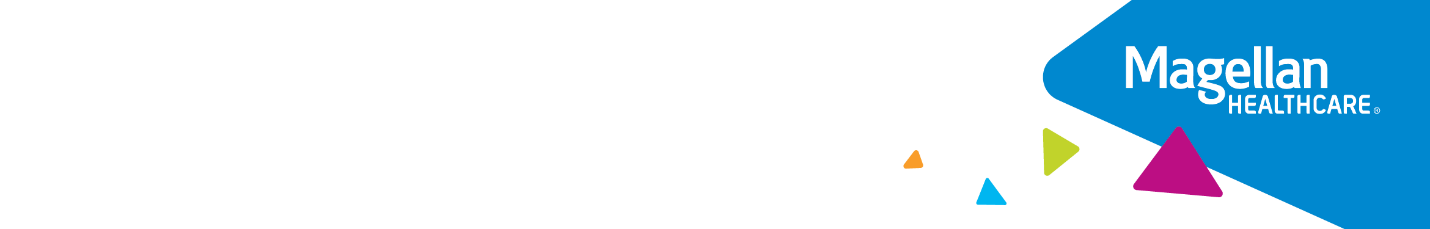 